Prihláška do Školského klubu detíPrihlasujem svoje dieťa:________________________________________________________					                  (meno a priezvisko)na pravidelnú dochádzku do ŠKD počas školského roka 2021/2022.Kontakt na rodiča / zákonného zástupcu dieťaťa:Meno a priezvisko otca: ______________________________Tel. číslo__________________Meno a priezvisko matky: _____________________________Tel. číslo__________________                                                                                      _________________________________________						 Podpis otca, matky alebo zákonného zástupcuPrihláška do Školského klubu detíPrihlasujem svoje dieťa:________________________________________________________					                  (meno a priezvisko)na pravidelnú dochádzku do ŠKD počas školského roka 2021/2022.Kontakt na rodiča / zákonného zástupcu dieťaťa:Meno a priezvisko otca: ______________________________Tel. číslo__________________Meno a priezvisko matky: _____________________________Tel. číslo__________________                                                                                      _________________________________________						 Podpis otca, matky alebo zákonného zástupcu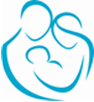 Spojená škola Svätej Rodiny, Gercenova 10, 851 01 BratislavaSpojená škola Svätej Rodiny, Gercenova 10, 851 01 Bratislava